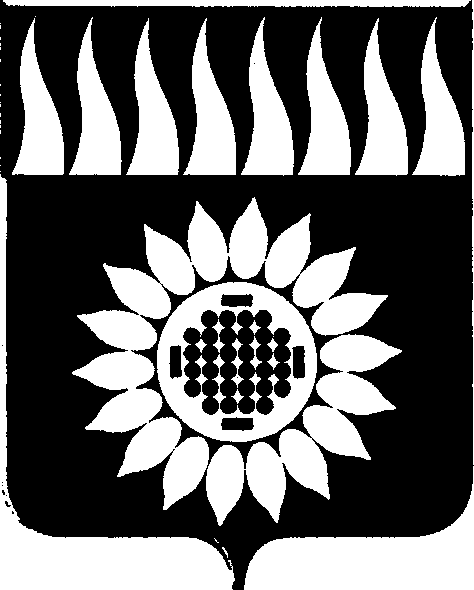 ГОРОДСКОЙ ОКРУГ ЗАРЕЧНЫЙД У М Ашестой  созыв____________________________________________________________ ДВАДЦАТЬ СЕДЬМОЕ  ОЧЕРЕДНОЕ ЗАСЕДАНИЕР Е Ш Е Н И Е 	25.01.2018 г. № 6-Р  Об утверждении прогнозного плана (перечня) приватизации объектов муниципального имущества приватизируемых в 2018 году В соответствии с Федеральным законом от 21.12.2001 г. № 178-ФЗ «О приватизации государственного и муниципального имущества», Программой приватизации муниципального имущества городского округа Заречный, утвержденной решением Думы городского округа Заречный от 02.11.2005 г. № 130-Р, Положением о порядке управления муниципальным имуществом в городском округе Заречный, утвержденным решением Думы от 27.02.2014 г. № 10-Р, на основании ст. 25 Устава городского округа ЗаречныйДума решила:Утвердить прогнозный план (перечень) приватизации объектов муниципального имущества приватизируемых в 2018 году (прилагается).Опубликовать настоящее решение в установленном порядке и разместить на официальном сайте городского округа Заречный. Председатель Думы городского округа Заречный                            В.Н. БоярскихГлава городского округа Заречный				                     А.В. Захарцев                                                                                                          						Утвержден																решением Думы городского																округа Заречный																от 25.01.2018 г. № 1-РПРОГНОЗНЫЙ ПЛАН (ПЕРЕЧЕНЬ) ПРИВАТИЗАЦИИОБЪЕКТОВ МУНИЦИПАЛЬНОГО ИМУЩЕСТВА ПРИВАТИЗИРУЕМЫХ В 2018 ГОДУНаименование
объектаМестоположение, адрес   Характеристика объектаСтоимостьруб.Физическое состояниеПорядок  
использования    
в течение
двух предыдущих  
летПлан земельного участкаПричины и 
основания,
по которым
объект включен в 
прогнозный
планСпособ
приватизации1   2    3446689Нежилое помещение № 19 (по поэтажному плану 2 этажа) с кадастровым номером 66:42:0101019:225Свердловская область, г.Заречный,ул. Ленина, 2910,3 кв. м.142578,0удовлетворительноене используетсяПод объектом самостоятельный земельный участок не выделенНе соответствует требованиямст. 50 ФЗ от 06.10.2003г.№ 131 ФЗПродажа на аукционеНежилое помещение № 38 (по поэтажному плану 4 этажа) с кадастровым номером 66:42:0101019:226Свердловская область, г.Заречный,ул. Ленина, 2910,3 кв. м.137825,0удовлетворительноеБезвозмездное пользование Диль Е.Е., Диль Л.Т., Диль С.Е., Диль Е.Е., Диль Л.Е. на основании решения Заречного районного суда Свердловской области от 15.06.2009Под объектом самостоятельный земельный участок не выделенНе соответствует требованиямст. 50 ФЗ от 06.10.2003г.№ 131 ФЗПродажа на аукционеНежилое помещение (по поэтажному плану 1 этажа) с кадастровым номером 66:42:0101030:4276Свердловская область, г. Заречный, ул. Октябрьская, 1115,8 кв. м.82632,0удовлетворительноене используетсяПод объектом самостоятельный земельный участок не выделенНе соответствует требованиямст. 50 ФЗ от 06.10.2003г.№ 131 ФЗПродажа на аукционе